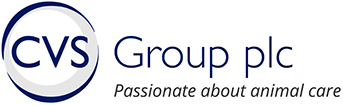 Application for a CVS Flexible Research Award (FRA)Please read the guidance notes at www.cvsukltd/clinicalresearchawards before completing this formAward Application Check List – please complete
Please note that the application will not be considered unless this checklist is complete.I/we confirm that the information provided herein is accurate, correct and complete, and that the documents submitted along with this application form are genuineCV Pro-Forma for each applicant1.  	Name2.	Current post (title, institution/ practice, date of appointment)3.  	Posts held within the last 10 years4.  	Details of current and past research funding(include title, amount and source of funding), or research experience and training 5.	Details of previous or current research supervision (what qualifications were gained by the scholars, and what were the outcomes of their research projects, e.g. presentations and publications)6. 	Relevant publications (list up to 5 (highest quality, most relevant), give the citation in full, including the title of the paper and list all authors)7.  	Additional information that relates directly to the application (use up to 10 lines of text)Name of main applicantQualificationsCurrent post Work addressEmail addressWork telephone numberMobile telephone numberCo-applicantsName(s), institution(s) and e-mail address(es)Please list all those who will be involved with the project, adding additional spaces if required. At least one member of the investigator team is encouraged to be an employee of CVS.Co-applicantsName(s), institution(s) and e-mail address(es)Please list all those who will be involved with the project, adding additional spaces if required. At least one member of the investigator team is encouraged to be an employee of CVS.Details of the research project Details of the research project Details of the research project Details of the research project Title Proposed start dateDuration Please also indicate the time period(s) that the project will run Outline the budget in each calendar year, if the project will last longer than one year (maximum 3 years). Maximum total budget is £45,000 per annumYear 1Year 2Year 3Outline the budget in each calendar year, if the project will last longer than one year (maximum 3 years). Maximum total budget is £45,000 per annumLay summary (maximum 250 words) – Please summarise your research so this could be understood by someone who is not a veterinary professionalResearch question and study aims (maximum 300 words) – Outline: i) the research question that is being asked, ii) your study hypotheses and iii) details of the aims and objectives of the studyBackground (maximum 1250 words) – What brought you to the point of wanting to perform this research? What is already known and not known in the peer-reviewed literature (please include relevant references)?Study design / Methods (maximum 2000 words) - Clearly describe your study methodology ensuring to outline:your study populationdetails of how participants will be recruited, inclusion and exclusion criteria, and any steps you will take to reduce potential bias. details of sample size calculation. Where cases are to be recruited to the study give some indication that the recruitment is feasible, e.g. by reference to past caseloads. what data and measurements will be collectedPlease confirm that you have consulted with a statistician or epidemiologist.If available, please include pilot or preliminary data that supports your application.I confirm that the study design has been approved by a qualified statistician/epidemiologist                Analysis / Results (maximum 1500 words) - What outcomes will you assess at which time points, and what statistical or other analyses will you use?What are the potential risks to individual animals in your study? (maximum 300 words)Please confirm whether ethical approval has been granted. If not, please provide justification for this and the steps that will be taken to gain approval.What are the benefits to individual animals in the study, to other animals in the future and/or the veterinary profession? (maximum 300 words)Please outline the proposed route to impact of your research (maximum 300 words)The Clinical Review Panel define research impact as: ‘Research that contributes to new knowledge with a clear route to enact change towards the improvement of animal health and care, which may have wider one health, societal and economic benefits’Has this award proposal previously been submitted for a CVS Research Award? Proposals previously rejected by CVS can be resubmitted for one more consideration as long as the panel provided such guidance when rejecting the first application. Please include details of any previous submission of this proposal, including the year of submission, and outline how this application differs from your earlier submission.Employment or students – List members of staff who will be employed or students to be involved. If students, please outline how they will be supported with this research.Analysis of costs (costs must detail if VAT is included)Funding can be requested to cover any direct research costs. Up to £1,500 can be requested for publication costs; higher requests for publication fees are considered in exceptional circumstances if adequate justification provided.(input VAT reclaimable from HMRC by the applicant or university student fees are not eligible expenditures)Analysis of costs (costs must detail if VAT is included)Funding can be requested to cover any direct research costs. Up to £1,500 can be requested for publication costs; higher requests for publication fees are considered in exceptional circumstances if adequate justification provided.(input VAT reclaimable from HMRC by the applicant or university student fees are not eligible expenditures)Analysis of costs (costs must detail if VAT is included)Funding can be requested to cover any direct research costs. Up to £1,500 can be requested for publication costs; higher requests for publication fees are considered in exceptional circumstances if adequate justification provided.(input VAT reclaimable from HMRC by the applicant or university student fees are not eligible expenditures)Analysis of costs (costs must detail if VAT is included)Funding can be requested to cover any direct research costs. Up to £1,500 can be requested for publication costs; higher requests for publication fees are considered in exceptional circumstances if adequate justification provided.(input VAT reclaimable from HMRC by the applicant or university student fees are not eligible expenditures)Itemised list of consumables Year 1Year 2 (if applicable)Year 3 (if applicable)Itemised list of consumables Total award requested (maximum £45,000 per annum)If any additional costs are associated with this project, please outline and provide details of how these will be/are being fundedFor university/research institute applicants only:For university/research institute applicants only:CVS is committed to sustainability and would like to support research that shares these values. Please provide your institutional sustainability policyPlease confirm whether your university/research institute is a registered charity and include registered charity numberOther relevant information Application completed (with contact email addresses) and signed by all applicantsCV proformas of all applicants     Ethical committee approval – please provide supporting documentsLetter of support from line manager or head of department – please provide supporting documentsName and signature of clinical director or head of departmentPrint nameSignatureSignatures of all applicantsDateA truncated CV is requested.  This page should be duplicated for each applicant.